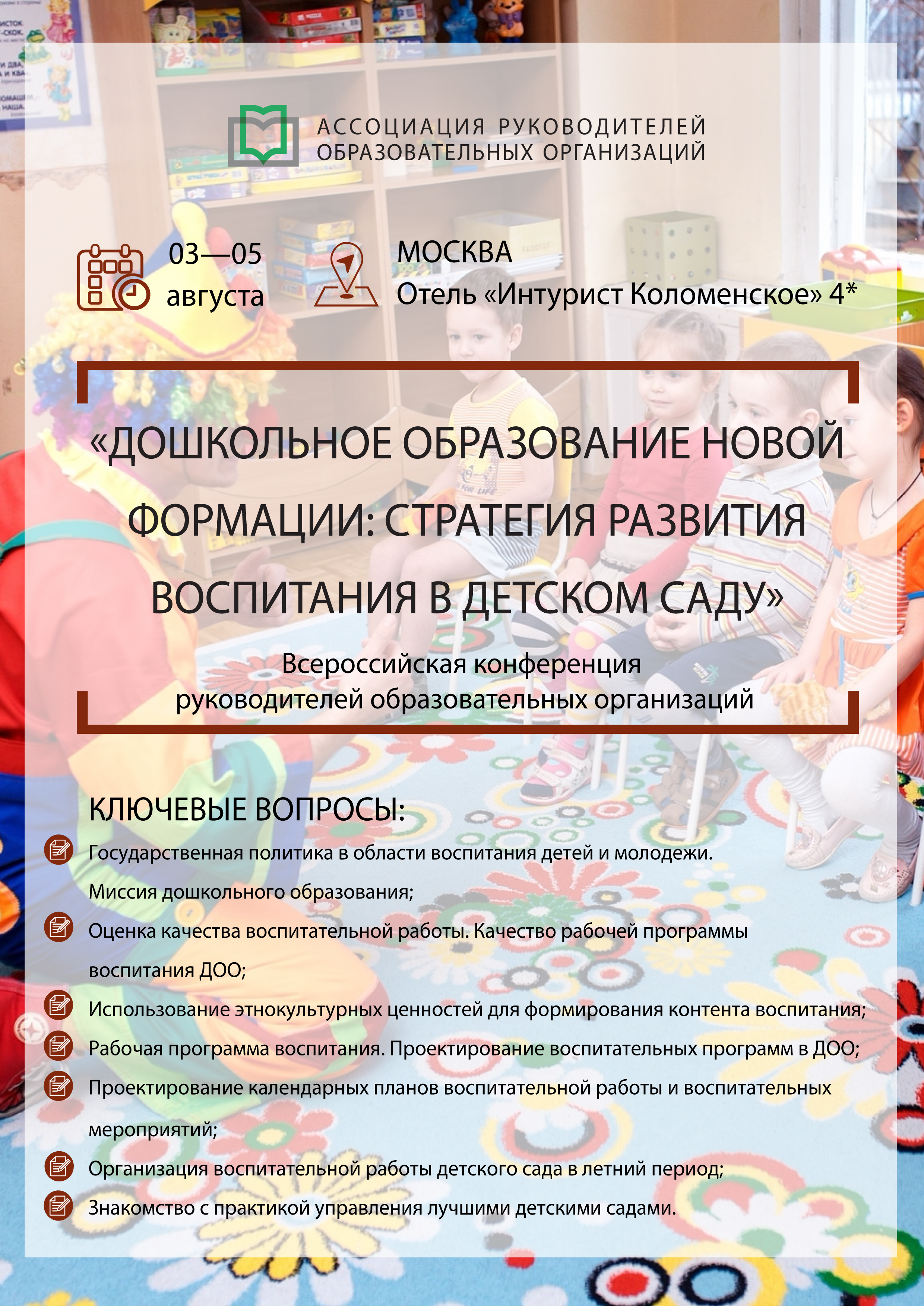 РАСПИСАНИЕ РАБОТЫ КОНФЕРЕНЦИИ Обозначенные в Программе темы секций, время их проведения, состав спикеров могут быть изменены по объективно независимым от организатора причинам. В случае изменений актуальная программа находится на странице мероприятия https://www.educationmanagers.ru/events1/strategdoo2022/, участникам мероприятия за 3 рабочих дня перед началом конференции высылается в электронном виде вместе с памяткой участника.03 августа 2022 г., среда, первый день конференции03 августа 2022 г., среда, первый день конференции08:30-10:00Регистрация участников10:00-11:30Стратегическая сессия: «Государственная политика в области воспитания детей и молодежи. Миссия дошкольного образования»Эксперт: Бережнова Ольга Владимировна, кандидат филологических наук, доцент, заведующая кафедрой развития образовательных систем БУ ОО ДПО «Институт развития образования»Ключевые вопросы:Анализ нормативных правовых и концептуальных документов в области воспитания подрастающего поколения. Стратегия развития воспитания в РФ. Указы Президента и Федеральные Законы. Политика Министерства просвещения России.Характеристика новой методологии воспитательной работы в ДОО. Цели и ценности воспитания. Стратегические направления и модели воспитания. Формирование воспитывающей среды и воспитывающих сообществ. Коммуникация с семьями воспитанников.Актуализация примерной программы воспитания для организаций, реализующих программы ДО. Характерные особенности программы. Интеграция с ООП, АООП. Перспективы применения программного обеспечения в практике работы ДОО.11:30-11:45Перерыв, кофе брейк*11:45-13:15Проектировочная сессия «Рабочая программа воспитания. Проектирование воспитательных программ в ДОО»Эксперт: Бережнова Ольга Владимировна, кандидат филологических наук, доцент, заведующая кафедрой развития образовательных систем БУ ОО ДПО «Институт развития образования»Ключевые вопросы:Технология проектирования рабочих программ воспитания. Механизмы принятия управленческих решений с учетом позиций стейкхолдеров. Сферы компетенции администрации и педагогов. Создание и организация деятельности рабочих проектировочных группСтруктура и содержание рабочих программ воспитания. Разделы программы, их назначение. Особенности разработки целевого, содержательного и организационного разделов.Проектирование части рабочей программы, формируемой участниками образовательных отношений. Выбор направлений воспитания, формулирование базовых национальных духовно-нравственных ценностей. Учет регионального и локального компонентов.13:15-14:30 Обед*, свободное время14:30-16:00Интерактивная сессия «Оценка качества воспитательной работы. Качество рабочей программы воспитания ДОО»Эксперт: Бережнова Ольга Владимировна, кандидат филологических наук, доцент, заведующая кафедрой развития образовательных систем БУ ОО ДПО «Институт развития образования»Ключевые вопросы:Механизмы и инструменты оценки качества воспитательной работы. Внешняя и внутренняя оценка. Мониторинг качества воспитательной работы ДОО и самообследование.Анализ воспитательной деятельности на предмет соответствия ФГОС ДО. Оценка программ и их содержания, условий и воспитывающей среды, результатов воспитательной работы. Использование результатов оценки для совершенствования воспитательной работы.04 августа 2022 г., четверг, (программа для членов Ассоциации)04 августа 2022 г., четверг, (программа для членов Ассоциации)10:00-11:30Проектировочная мастерская: «Проектирование календарных планов воспитательной работы и воспитательных мероприятий»Эксперт: Бережнова Ольга Владимировна, кандидат филологических наук, доцент, заведующая кафедрой развития образовательных систем БУ ОО ДПО «Институт развития образования»Разработка практических материалов локального уровня с учетом регионального (муниципального) заказа, специфики ДОО, контингента воспитанников, календаря воспитательных событий, цикла образовательной деятельности.11:30-11:45Перерыв. Кофе брейк*11:45-13:15Мастер-класс: «Использование этнокультурных ценностей для формирования контента воспитания»Эксперт: Еремеева Ольга Александровна, кандидат психологических наук, доцент кафедры теории и методики дошкольного и начального образования Елабужского института ФГАОУ ВО «Казанский (Приволжский) федеральный университет»Трансляция лучших практик воспитательной работы на примере ДОО Республики Татарстан.13:15-14:30Обед*, свободное время14:30-16:00Семинар-практикум «Организация воспитательной работы детского сада в летний период»Эксперт: Бойко Оксана Николаевна, заведующая МБДОУ детский сад № 91 г. ОрлаКлючевые вопросы:Разработка плана работы детского ДОО;Распределение функций персонала с учетом специфики летнего оздоровительного периода, разновозрастного состава групп;Планирование воспитательных мероприятий.05 августа 2022 г., пятница, выездной день конференции*05 августа 2022 г., пятница, выездной день конференции*08:00-08:15Сбор делегатов в холе отеля09:00-10:00Автобусный трансфер в образовательную организацию10:00-12:00Посещение общеобразовательной организации Москвы или Московской областиВстреча с руководителем учреждения. Обмен опытом;Экскурсия по образовательному учреждению;Презентация работы образовательной организации;Круглый стол, ответы на вопросы делегатов;Неформальное общение с руководителем и сотрудниками учреждения.12:00-13:00Обед13:00-14:00Автобусный трансфер в образовательную организацию14:00-16:00Посещение общеобразовательной организации Москвы или Московской областиВстреча с руководителем учреждения. Обмен опытом;Экскурсия по образовательному учреждению;Презентация работы образовательной организации;Круглый стол, ответы на вопросы делегатов;Неформальное общение с руководителем и сотрудниками учреждения.16:00-17:00Автобусный трансфер в отель